Dr. Dennis W. Michaud is President and Chief Executive Officer of TECHNE, LLC. He has extensive experience in Strategic Management, Corporate Finance, Real Estate Development, and is a noted economist. Dr. Michaud also leads an economic consultancy (PCG) comprised of current and former members of the faculty of Brown and Yale Universities. PCG has undertaken numerous economic impact studies, industry white papers, and advises boards of directors of public companies and large non-profit organizations on effective strategies, corporate governance and board of director structures. Dr. Michaud has also advised an affiliate of the US Department of State on developing board of director training and enhancing corporate governance in the Kingdom of Bahrain. He currently advises boards of several Saudi Arabian and UAE companies.   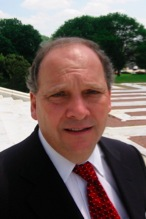 Dr. Michaud has over 25 years experience in corporate and merchant banking at Nations Bank (now Bank of America) and Chase Manhattan Bank (now JP Morgan Chase). He completed the corporate credit training programs of both banks. While at Chase he facilitated over $2 billion in acquisition and project financing. He also founded and was CEO of a Palm Beach, Florida mortgage bank that focused on financing luxury residential housing acquisitions. He also co-founded and was chief financial officer of a leveraged leasing company in Birmingham Michigan that financed material handling and industrial processing equipment for large corporations and SME’s.   Dr. Michaud was a licensed general contractor in Florida who designed, developed, and constructed numerous large residential housing projects in Palm Beach County Florida, and Bloomfield Hills, Michigan. He also managed a residential retail sales company.  Dr. Michaud held an academic appointment as an economics professor at Brown University where he taught courses on international business strategy, economics and political economy. Previously, he was the director of Brown’s corporate governance research program. He has also been a Professor of Management Practice in the MBA program at the F.W. Olin Graduate School of Business at Babson College. Dr. Michaud has researched and taught corporate strategy, corporate governance, international finance, and applied microeconomics at Brown. He has written several working papers and journal articles that address corporate governance and strategy for The Journal of Strategic Management Education, The Social Science Research Network, Stanford Law School Working Papers, and the European Corporate Governance Research Institute Working Papers. He is also a contributor to the Providence Journal where he has written opinion pieces on public policy, and corporate governance issues.   He has recently completed (leading a team of seven researchers) the most extensive study undertaken on CEO compensation and firm performance, with the guidance of the former dean of the Yale School of Management. The Millstein Center for Corporate Governance and Performance at Yale and the Aspen Institute held a joint conference in June of 2010 to discuss the findings and implications of Dr. Michaud’s research, attended by leading professionals and academics that focus on executive compensation, together with CEOs, board compensation committee chairmen, and business media participated.    Dr. Michaud has also been a guest commentator on MSNBC, FOX News 25 (Boston), NBC 10 (Providence), and ABC 6 (Providence) speaking on economic policy issues. He is also a frequent contributor to the editorial page of the Providence Journal.Dr. Michaud holds a BS Degree from Washington and Lee University, a MBA degree from Emory University, and MA and PhD degrees from Brown University.